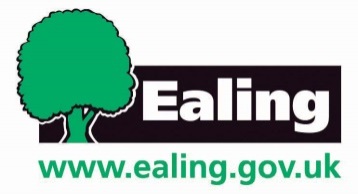 CONVERSION OF SEN STATEMENTS & LDAs TO EHC PLANSTransition Review Form Child/Young Person Name:D.O.B:Year Group:Name of the educational setting:Date of the last review Date of this year’s review:Key Stage transfer review					YES/NO Transition review 							YES/NO Date of Issue – April 2015PARTICIPATION FORMEducation, Health and Care PlanFor Young People aged 16 years and over onlyYoung Person DetailsFull Name:			---------------------------------------------------------------------------Address:			---------------------------------------------------------------------------				----------------------------------------------------------------------------Tel No/Mobile No:		----------------------------------------------------------------------------Date of Birth:			----------------------------------------------------------------------------Current school/ Setting: 	----------------------------------------------------------------------------I understand that under the Children and Families Act 2014 I may be entitled to an Education, Health and Care assessment. □	I understand this may be offered and the benefits of having one have been explained to me   but I do not feel that I need one. □	I understand that this may be offered and the benefits of having one have been explained to me. I agree that my SEND Coordinator should complete one with me. Print Name:		--------------------------------------------------------------	Signed:		----------------------------------------------	Date:    --------------------------	(Young person)(If you are signing on behalf of a young person as a parent or carer please state your name and signature)Print Name:		------------------------------------------------------------------	Signed:		----------------------------------------------	Date:    --------------------------	(Parent/Carer)Part 1: Personal Details –Child / Young PersonPart 2:	All about me2.1 	Has anything happened in your life during the last year that you think was very important? Part 3 Educational Assessments and Progress     3.1      Analysis of academic progress:3.2	Analysis of other progress:      Educational Attendance:
Please attach attendance certificate.Progress and Attainment Teacher / Tutor and Test Assessments (complete as applicable) - please indicate if results are achieved with support by adding (S) next to the level.  Part 4:  Special Educational Needs Please describe the child/young person’s strengths and needs, long term outcomes and short term targets:  Part 5:  Strategies and Support for the child / young person 5.1	Special educational strategies and support currently in place for child/young person:Please attachA copy of the timetable or provision map.Evidence of monitoring and evaluation.Health provision in place for the child/young person – please complete only if relevant: Is a Health Care plan in place? YES / NOIf yes, please attach a copy. Other support that the child/young person accesses e.g. voluntary organisations, clubs, after school activities etc.?Part 6:  	Recommendations Does the current education, health and care support meet the needs and outcomes for the child/young person?  YES / NOIf no, please complete the table below:6.2 	Is there a need to change the educational placement?   YES / NOIf yes, please give details:   It is expected that existing reports and documents and this Transfer Review will be    sufficient for an Education Health and Care Plan assessment and for drafting the EHC Plan. IF NOT please give reasons why new reports/assessments are needed	6.4	If the recommendation of the Transfer Review meeting is to request a new Education, Health and Care Plan Needs assessment, please complete the table below in order to clarify if any of the persons listed below need to provide further information or reports. ( It is expected that for the majority of cases existing documentation will be sufficient to draft the EHC Plan)Part 7: Travel to educational settingConsent to use existing documents/informationI agree that the information attached to this Transfer Review and/ or my / the recent annual review/statement of SEN can be used to draft the Education, Health and Care plan. CHILD / YOUNG PERSON CHILD / YOUNG PERSON CHILD / YOUNG PERSON CHILD / YOUNG PERSON CHILD / YOUNG PERSON CHILD / YOUNG PERSON Surname: Surname: Surname: Other Names  	Preferred name: Other Names  	Preferred name: Other Names  	Preferred name: Home Address:Home Address:Home Address:Gender: Religion: Ethnicity:  Gender: Religion: Ethnicity:  Gender: Religion: Ethnicity:  Date of Birth: NHS No. GP NameAddressTel NoDate of Birth: NHS No. GP NameAddressTel NoDate of Birth: NHS No. GP NameAddressTel NoHome Language: Legal Care Status: Child/YP/Adult email:  Home Language: Legal Care Status: Child/YP/Adult email:  Home Language: Legal Care Status: Child/YP/Adult email:  My family and people who are important to meMy family and people who are important to meMy family and people who are important to meMy family and people who are important to meMy family and people who are important to meMy family and people who are important to meNameWhy are they important to me (relationship)*AddressAddressTel no. EmailChild / Young person’s views Parent / Family viewWhat is important to you and what do your family feel is important to you?My Journey so far?Hobbies, interests and favourite activities?  What is working well? What is not working so well and could be changed?Hopes and aspirations for the future? Yes, please describeNo Please comment on academic progress over the last 12 month period (please specify period)Dates: From____________________ to _________________________Please comment on progress that has been made in other areas for example, social development, independence, confidence? Attendance %KS1KS1KS1KS1KS1KS1KS2KS2KS2KS2KS2NurseryReceptionReception11233456EnglishSpeakingListeningReadingWritingMathsUsing and applying numberShape, space and measureScienceReading AgeTest UsedSpelling AgeTest UsedOther AssessmentKS3KS3KS3KS3KS3KS4KS4KS4Post-16Post-16Post-1677889101011121314EnglishSpeakingListeningReadingWritingMathsUsing and applying numberShape, space and measureScienceReading AgeTest UsedSpelling AgeTest UsedOther AssessmentCognition and Learning StrengthsCognition and Learning Needs Cognition and Learning Long term outcomes to be achieved by ……..?Cognition and Learning Short term targetsCommunication and interaction StrengthsCommunication and interaction Needs Communication and interaction Long term outcomes to be achieved by ……..?12Communication and interaction Short term targets1.2.3.Social, Emotional and Well-being StrengthsSocial, Emotional and Well-being Needs Social, Emotional and Well-being Long term outcomes to be achieved by ……..?1.2.Social, Emotional and Well-being Short term targets1.2.3.Sensory and / or Physical StrengthsSensory and / or Physical Needs Sensory and / or Physical Long term outcomes to be achieved by ……..?1.2.Sensory and / or Physical Short term targets1.2.3.Self-help and independence skills and keeping safeStrengthsSelf-help and independence skills and keeping safeNeeds Self-help and independence skills and keeping safeLong term outcomes to be achieved by ……..?Self-help and independence skills and keeping safeShort term targetsHealth needs, as described by educational setting(please only complete if relevant) StrengthsHealth needs, as described by educational setting(please only complete if relevant) Needs Health needs, as described by educational setting(please only complete if relevant) Long term outcomes to be achieved by ……..?1.2.Health needs, as described by educational setting(please only complete if relevant) Short term targets1.2.Social care needs in an educational setting As resulting from section 2 of the Chronically Sick and Disabled Persons Act 1970 or through adult social care provision being made under the Care Act 2014(please only complete if relevant) StrengthsSocial care needs in an educational setting As resulting from section 2 of the Chronically Sick and Disabled Persons Act 1970 or through adult social care provision being made under the Care Act 2014(please only complete if relevant) Needs Social care needs in an educational setting As resulting from section 2 of the Chronically Sick and Disabled Persons Act 1970 or through adult social care provision being made under the Care Act 2014(please only complete if relevant) Long term outcomes to be achieved by ……..?1.2.Social care needs in an educational setting As resulting from section 2 of the Chronically Sick and Disabled Persons Act 1970 or through adult social care provision being made under the Care Act 2014(please only complete if relevant) Short term targets1.2.LevelWhat is Provided?How often By Whom?Evidence of impact against  agreed outcomesWhole ClassSmall GroupIndividualWhat is provided How often? By whom?Evidence of impact against agreed outcomes What is accessed?How often? Supported by whom? Which strategies / support should be discontinued or amended?What is recommended? How would this impact on agreed outcomes?Preferred educational placement option, including proposed course, if known.Please indicate if the child/young person  is transferring to secondary education or Post 16 years educationWho is making that preference? (setting, parent or young person )Please explain the reasons for this choice, if known at this stage? Please tick if, in addition to the Transfer Review Report, existing documents/reports and further information will be submittedYoung person ParentEducation Provider Medical Paediatrician / GPIntegrated Therapy ServiceCAMHSOtherEducational Psychologist Social CareOther involved professional – please list 7.1How does the child/young person get to school?How does the child/young person get to school?Please tick1.Walking2.Bike3.Public bus4.Coach5.Minibus6.Car7.Taxi
7.2What support, if any, can help the child/young person become more independent in the future, e.g., independent travel training, Duke of Edinburgh Award?
7.2
7.2
7.2
7.2Signed:Signed:Young Person  ( if aged 16 years or over)Signed:Please Print NameSigned:Parents/Carers Signed:Please print nameSigned:School/College/Setting – Head teacher/ PrincipalSigned:Please print nameSigned:Review Facilitator (where Person Centred Review Held)Please print name